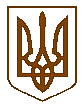 БУЧАНСЬКА     МІСЬКА      РАДАКИЇВСЬКОЇ ОБЛАСТІСІМНАДЦЯТА СЕСІЯ    СЬОМОГО    СКЛИКАННЯ(позачергове засідання)Р  І   Ш   Е   Н   Н   Я« 16 » серпня  2016 р. 						№ 735 - 17 –VІІПро звернення депутатівБучанської  міської радищодо недопущення підвищеннятарифів на житлово-комунальні послугиЗважаючи на непросту соціально-економічну  ситуацію в Україні в цілому та у місті Буча зокрема, у зв’язку з підвищенням тарифів на житлово-комунальні послуги для населення, а також, враховуючи пропозиції депутатів  Бучанської міської ради відповідно до статті 25, 26 Закону України "Про місцеве самоврядування в Україні", міська рада ВИРІШИЛА:Направити звернення Бучанської міської ради VII скликання до Президента України щодо зупинення дії Постанови Кабінету Міністрів України від 27 квітня 2016 року № 315 “Про внесення змін до Постанови Кабінету Міністрів України від 01 жовтня 2015 року № 758» з мотивів невідповідності її Конституції України та звернення до Конституційного суду України щодо конституційності вказаної постанови (додаток 1).Направити звернення Бучанської міської ради VII скликання до Голови Верховної ради України з метою перевірки обґрунтованості підвищення тарифів на житлово-комунальні послуги              (додаток 2).Контроль за виконанням даного рішення покласти на комісію з питань регламенту, правової політики, депутатської етики та контролю за виконанням рішень ради та її виконавчого комітету.Секретар ради						В.П.Олексюк